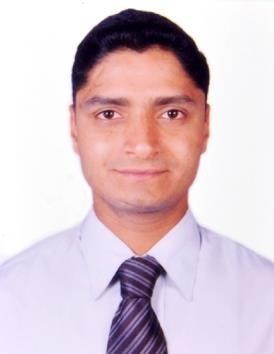 FOREX OPERATIONS MANAGEMENT PROFESSIONALOffering 10 Years of experienceCore Competencies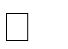 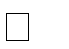 PROFESSIONAL EXPERIENCEOrganization	:	SYNERGY RELATIONSHIP MANAGEMENTSERVICES (DST for HSBC BANK)Designation	:	Team LeaderDuration	:	2006 July to 2008 November Nature of Job	:	Handling a team of 8 membersTaking approvals from Credit Officer – Branch PL & Team casesConduction of promotional activities on monthly basis.Generating quality leads and distribution to the branches.Organization	:	TEAMLEASE SOLUTIONS(DST for THOMAS COOK)Bangalore International Airport Ltd.,Designation	:	Counter CashierDuration	:	3 Feb 2009 to 2009 JulyOrganization	:	VKC CREDIT AND FOREX SERVICES (P) LtdDesignation	:	Executive Customer Service Duration	:	Nov 2009 to Mar 2012Nature of Job	:	Preparing and sending daily FC holding position reports.Promotions of various products Like Travel Insurance, Air tickets and calling cards.Maintain all registers, records &amp; documentation as.	Per guidelines.Maintain all cash and bank transactions on daily basis. Scheduling foreign exchange delivery to corporateOrganization	:	ESSEL FOREX LTD – ZEE GROUP Designation	:	Senior Executive Customer Service & Sale Duration	:	Mar 2013 to Nov 2018Nature of Job	:	Developing FX business – Retail / Corporate/ChannelBank Marketing and Corporate SalesConduction of promotional activities on monthly basis. Generating quality leads and distribution to the Branches. Issuing of Foreign Currency Drafts/Activation &amp;Reloading of Pre-paid FC cards.ACADEMIC & PROFESSIONAL CREDENTIALSBachelor of CommercePERSONAL DETAILS:Date of Birth	: 20-05-1982Marital Status	: MarriedLanguages Known	: English, Kannada and Hindi.   Personal Contact	: manjunath-397051@2freemail.com   Reference		: Mr. Anup P Bhatia, HR Consultant, Gulfjobseeker.com 0504753686I hereby declare that above furnished information is true to the best of my knowledge.Place: DubaiReferences: Available on request.	(MANJUNATH)